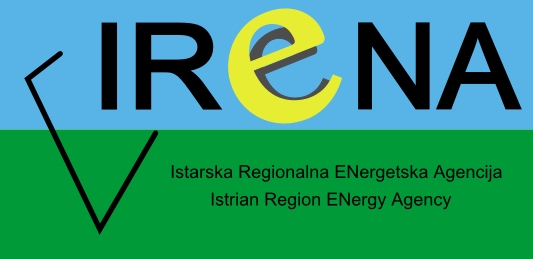 IRENA – Istarska Regionalna Energetska Agencija d.o.o.Rudarska 1, 52220 LabinFax +385(0)52351555www.irena-istra.hr; irena@irena-istra.hrPRIJAVNI OBRAZAC Za imenovanje stalnog provedbenog partnera za uključivanje u odabrane projektne aktivnosti Javnog poziva za izradu projektne dokumentacije energetske obnove stambenih zgrada na području Općine Raša u sklopu HORIZON2020 EU projekta HAPPENDatum:                                                                                          Vlastoručni potpis kandidata________________                                                                      ___________________PODACI O RADNOM MJESTU NA KOJE SE PRIJAVA ODNOSI (naziv i kratki opis radnog mjesta):PODACI O RADNOM MJESTU NA KOJE SE PRIJAVA ODNOSI (naziv i kratki opis radnog mjesta):PODACI O RADNOM MJESTU NA KOJE SE PRIJAVA ODNOSI (naziv i kratki opis radnog mjesta):PODACI O RADNOM MJESTU NA KOJE SE PRIJAVA ODNOSI (naziv i kratki opis radnog mjesta):OSOBNI PODACI KANDIDATAOSOBNI PODACI KANDIDATAOSOBNI PODACI KANDIDATAOSOBNI PODACI KANDIDATAIme:Prezime:OIB:Stručno zvanje:Podaci za kontakt kandidata:Podaci za kontakt kandidata:Podaci za kontakt kandidata:Podaci za kontakt kandidata:Adresa stanovanja:Telefon:Broj mobitela:e-mail: